     CASA  DE  GESTION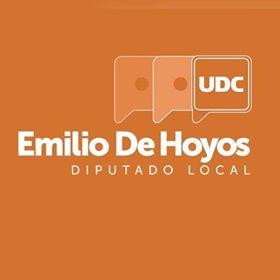 Lic. Emilio de HoyosDiputado LocalREPORTE  MENSUALFEBREROConsulta Médica   con Medicamento                           3Medicamento con Receta                                             14Asesoría Jurídica                                                                2Asesoría Psicológica                                                        APOYOS  PERSONAS CON CAPACIDADES DIFERENTESPampers                                                     7                        Leche  Vitaminadas                                  3               Sillas de Ruedas                                        1       Madres Solteras                                        4      Despensa                                                    1Premios para Lotería                                3Apoyos Económico                                   3Material de Curación                                    3GESTIONESSimas                                                           2                        PERSONAS ATENDIDAS                 46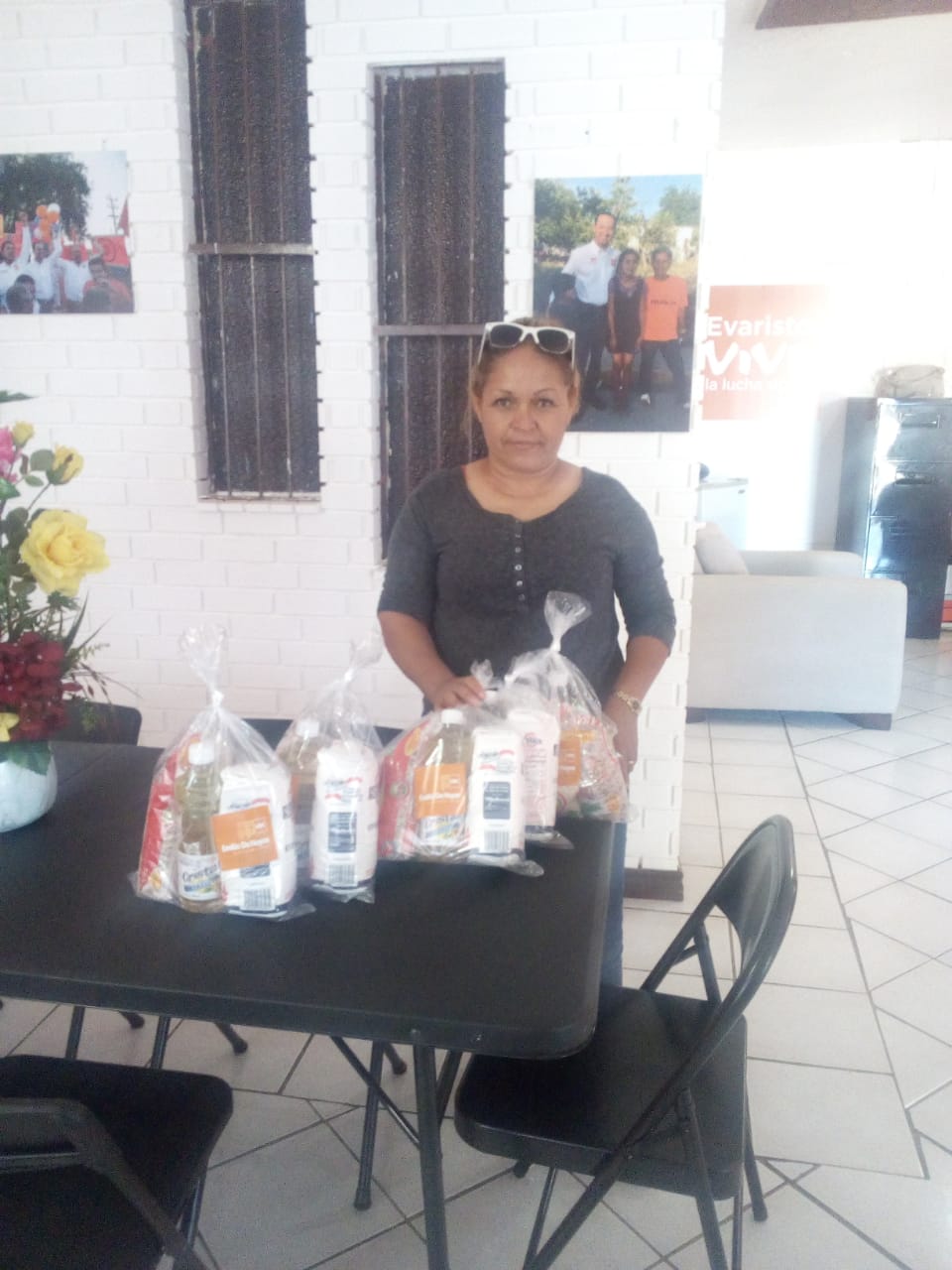 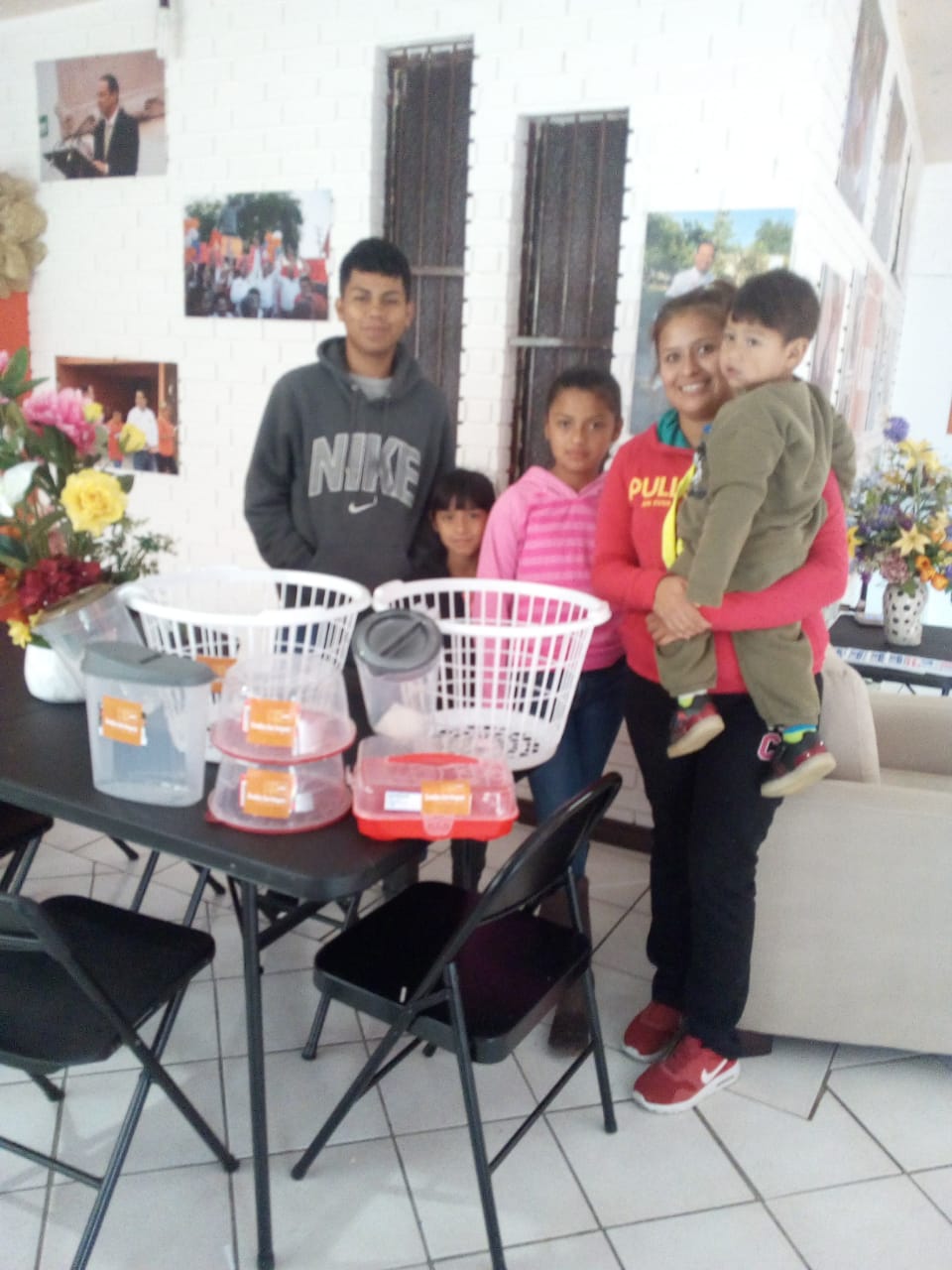 